Приложение №3к Положению об оказаниилогопедической помощи в МБОУ Титовская СОШДиректору МБОУ Титовской СОШАртамонову А.С.от ___________________________                   ФИО родителя, законного представителяЗаявление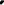 Я, ________________________________________________________________                                                                    ФИО родителя (законного представителя) обучающегосяявляясь родителем (законным представителем)                                              (нужное подчеркнуть)(ФИО, класс, в котором  обучается обучающийся, дата (дд.мм.гг.) рождения)прошу организовать для моего ребенка логопедические занятия в соответствии с рекомендациями психолого-медико-педагогической комиссии/ психолого-педагогического консилиума/ учителя-логопеда (нужное подчеркнуть).«____» ____________ 20____ г.   __________ /___________________________/	                                           (подпись)	      (расшифровка подписи)